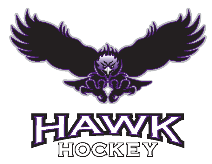 Scholarship Application 2021-22Player Name:  _____________________________________________________________Player Birth Year: __________________________________________________________Current Hockey Level: ______________________________________________________Years Playing in Youth Hockey: _______________________________________________ Years with the HAWK Hockey: _______________________________________________Parents Names: ___________________________________________________________Applicant's Name:  ________________________________________________________Relationship to Player: _____________________________________________________Phone/cell:  ______________________________________________________________E-mail: __________________________________________________________________Number of Youth Hockey Players in Household: ________________________________Amount You Can Afford to Pay  _____________________________________________In order to complete your application, please also submit the following documents:Describe the circumstances affecting financial need and address what other fundraising activities you’ve explored to assist in making hockey affordable for your family. __________________________________________________________________________________________________________________________________________________________________________________________________________________________________________________________________________________________________________________________________________________________________________________________________________________________Please submit a copy of the 1st page and signature page of your previous year's tax return.  Any financial information collected will be reviewed solely by the board committee responsible for making scholarship recommendations and will be kept in strict confidence. Please black out any SS numbers.   (Note: if parents do not file jointly, or are divorced/separated, tax returns from both parents are required)Signature(s): _________________________________________________________________